WILMCOTE PARISH COUNCILANNUAL GENERAL MEETINGTo be held on 18th May 2016 in Wilmcote Village Hall at 7.30 p.m.Signed       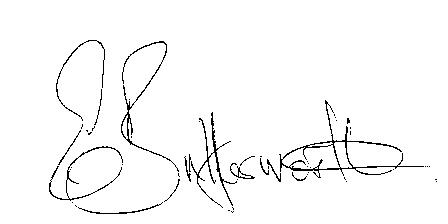 Clerk to the Council							10th May 2015AGENDAElection of ChairmanRecord of members presentApologies for AbsenceTo receive the Chairman’s Declaration of Acceptance of OfficeTo approve for signature the Minutes of the AGM 20th May 2015Election of Vice Chairman if requiredAppointment of Internal AuditorStatement of Finances as at 31st March 2016Approve following annual accounts for payment:WALC annual subscriptionInsurance renewal premiumData protectionCPRE subscriptionAudit feesClerk’s salary and accounting to the Inland Revenue for all tax deducted